Ажлын хорооны танилцуулга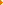 